شیوه نامه دریافت/ارائه مدارک درمانیدر صورتی که به مراکز درمانی طرف قرارداد مراجعه شود معرفی نامه به صورت آنلاین صادر خواهد شد.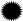 مراکز طرف قرارداد بیمه دانا در پورتال بیمه دانا به آدرس:             www.dana-insurance.ir         سربرگ مراکز ارائه خدمات              مراکز درمانی اعمال جراحی که باید قبل از عمل به تایید پزشک معتمد بیمه گر برسد:جراحی فتق نافی و شکمی (هرنی)جراحی کاهنده سینه (ماموپلاستی)بالن معده، چاقی مفرط (اسیلو و بایپس معده، گاسترینگ بایندینگ و بالون معده)انحراف بینی (سیتوپلاستی)افتادگی پلک چشم (بلفاروپلاستی)بیماری های مربوط به رفع عیوب انکساری چشم (لیزیک/لازک)استرابیسم (لوچی چشم)ژنیکوماستیقبل از هرگونه اقدام باید به تایید پزشک معتمد شرکت بیمه گر برسد در غیر اینصورت بیمه گر هیچ کونه تعهدی نسبت به پرداخت هزینه ندارد.نوع خدمتمدارک مورد نیاز    ویزیت(عمومی، متخصص، فوق تخصص، دندانپزشکان، روانپزشکان، کارشناسان و کارشناسان ارشد پروانه دار)سربرگ معتبر پزشک ممهور به مهر پزشک معالج+مبلغ هزینه+ تاریخ مراجعه+نام و نام خانوادگی بیمار+کدملی بیمار (درصورت قرارداد با بیمه های پایه درج کد رهگیری)       دارو(براساس فهرست داروهای مجاز کشور صرفاً مازاد بر سهم بیمه گر)اصل پرینت کامپیوتری ریز اقلام دارویی داروخانه ممهور به مهر داروخانه و دارای کد رهگیری+کپی نسخه پزشک معالج یا اخذ پرینت نسخه پزشک از داروخانههزینه های پاراکلینیکی(طبق مفاد قرارداد)اصل قبض پرداختی(کپی و المثنی غیر قابل بررسی)+ تصویر گزارش (ریپورت) خدمت انجام شده + برگه دستور پزشک معالج ممهور به مهر یا اخذ پرینت نسخه پزشک از مراکز درمانی جهت دریافت هزینه آزمایشات ژنتیک و غربالگری ارائه گواهی پزشک معالج مبنی بر جنبه درمانی بودن آزمایش مذکور الزامی می باشد.هزینه های دندانپزشکی:خدمات دندانپزشکی (سرپایی و بستری)هزینه های دندانپزشکی شامل کشیدن، ترمیم، درمان ریشه، جرم گیری و بروساژ، روکش و جراحی لثه، ایمپلنت، ارتودنسی، دندان مصنوعی می باشد.(تعهدات این بند به استثناء اعمال زیبایی می باشد)اصل نسخه دندانپزشک ممهور به مهر دندانپزشک و خدمات انجام شده به تفکیک به همراه شماره دندانالصاق مدارک و گرافی های مورد نیاز و یا در صورت نیاز به تائید و یا معاینه توسط دندانپزشک معتمد بیمه گر بابت خدمات به شرح ذیل:(جهت بررسی و پرداخت هزینه های ایمپلنت، ارتودنسی، دندان مصنوعی تائید پزشک معتمد بیمه گر الزامیست.)ارتودنسی:ارائه رادیوگرافی های پانورکس و لترال سفالومتری، فتوگرافی و معاینه بیمار قبل از انجام خدمت توسط پزشک معتمد بیمه گر، و ارائه فوتوگرافی یا معاینه بیمار بعد از چسباندن براکت ها و تحویل پلاک (کارت مراجعات)ایمپلنت: ارائه رادیوگرافی پانورکسی قبل و رادیوگرافی بعد از درمان و معاینه بیمار بعد از انجام خدمت توسط پزشک معتمد بیمه گرروکش: برای دو واحد یا بیشتر ارائه پانورکس قبل و فوتوگرافی بعد از درماننایت گارد: ارائه فوتوگرافی پس از درمانپروتزها و پارسیل ها: 1-مراکز طرف قرارداد: معاینه بیمار قبل از درمان توسط دندانپزشک معتمد بیمه گر و معاینه یا ارائه فوتوگرافی بعد از درمان 2- خسارت متفرقه: معاینه بیمار پس از درمان توسط دندانپزشک معتمد بیمه گردرمان ریشه: رادیوگرافی قبل و بعد از خدمتتبصره: جهت ترمیم 5 یا بیش از 5 دندان ، عصب کشی، پست، روکش (بیش از 1 مورد)، جراحی دندان (نسج نرم و سخت) ارسال پانورکس قبل و رادیوگرافی بعد الزامیست.جراحی های لثه: گرافی قبل از درمان و تائیدیه پزشک معتمد بیمه گرجراحی نهفته در نسج نرم و سخت: ارسال رادیوگرافی قبل از درمانعینک و لنز تماس طبیاصل نسخه پزشک( چشم پزشک متخصص) یا اپتومتریست که حاوی شماره چشم بوده و ممهور به مهر پزشک یا اپتومتریست باشد.اصل فاکتور معتبر مراکز تهیه و فروش عینک+ تاریخ+ نام بیمار+ مبلغ دریافتی+ مهر مرکز+ پرینت کامپیوتری نمره چشمفیزیوتراپی، کاردرمانی و گفتاردرمانیفیزیوتراپی:دستور پزشک متخصص معالج مبنی بر ذکر ناحیه و تعداد جلسات فیزیوتراپیارائه کارت مراجعاتارائه تاییدیه انجام تعداد جلسات فیزیوتراپی که ممهور به مهر و امضاء فیزیوتراپیست رسیده باشد به همراه هزینه پرداختیرسید دستگاه کارتخوانکاردرمانی و گفتاردرمانی:دستور پزشک متخصص معالج با ذکر نام بیماری و تعداد جلسات مورد نیاز و طول درمانفاکتور هزینه پرداختی طبق جلسات مربوطه به خدمات انجام شدهتاییدیه انجام تعداد جلسات خدمات انجام شده توسط کارشناس مربوطه که به مهر  و  امضاء رسیده باشد.سمعکدستور پزشک متخصص گوش و حلق و بینی (ENT)گزارش ادیومتری یا نوار گوشفاکتور معتبر تجهیزات پزشکی سمعک دارای کد اقتصادیتائیدیه اودیولوزیست معتمد شرکت بیمهارائه کارت گارانتی سمعکاخذ سهم بیمه گر پایهجبران هزینه های بستریجراحی تخصصیتامین هزینه های داروهای مربوط به بیماریهای خاصلیزیکزایمان، سزارین، کورتاژنازائیطرف قرارداد: آنلاین با معرفی نامه در مراکز طرف قرارداد قابل انجام می باشد.غیر طرف قرارداد: پس از پرداخت هزینه ی بیمارستانمدارک مورد نیاز که شامل:اصل صورتحساب بیمارستانیاصل صورتحساب پزشکان ممهور به مهراصل گواهی پزشک معالج (شرح عمل جراحی)اصل گواهی بیهوشی یا برگ بیهوشی اتاق عملاصل یا تصویر آزمایشات و رادیولوژی و ...اصل یا تصویر نسخ دارویی و لوازم مصرفی و فاکتور پروتز ممهور به مهر جراح و اتاق عملبرگ خلاصه وضعیت نکته مهم: در صورتی که بیمارستان با بیمه گر پایه (تامین اجتماعی، خدمات درمانی و ... ) طرف قرارداد نباشد ابتدا سهم بیمه گر پایه اخذ و مستندات برابر اصل شده به همراه نامه رسان سازمان های بیمه گر پایه به شرکت بیمه تحویل داده شود.جبران هزینه های اعمال مجاز سرپائیچنانچه اعمال مجاز سرپائی در مطب انجام شود، مانند برداشتن لیپوم، کیست (طبق مفاد قرارداد) هزینه ها با ارائه مسنتدات ذیل انجام می گردد: گواهی پزشک معالج مبنی بر نوع عمل، محل آناتومیکی ، اندازه ضایعه و اصل یا کپی گزارش پاتولوژی